Домашняя работа:Реши примеры в тетради.Реши задачу в тетради.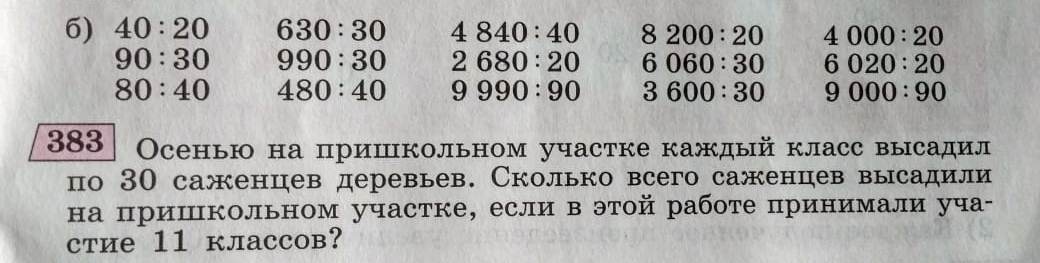 